ASIGNATURA TRABAJO FIN DE MÁSTERMÁSTER UNIVERSITARIO EN INVESTIGACIÓN E INNOVACIÓN EN EDUCACIÓN INFANTIL Y EDUCACIÓN PRIMARIADECLARACIÓN DE AUTORÍA DEL TRABAJO FIN MÁSTERD./Dña.__________________________________________________________, con  NIF _______________, declaro que el Trabajo Fin de Máster presentado en la asignatura del mismo nombre conducente a obtener el título de Máster Universitario en Investigación e Innovación en Educación Infantil y Educación Primaria, es original del estudiante que lo firma, así como que su elaboración es consecuencia del trabajo personal.Para que conste a efectos de evaluación, firmo el presente documento enMurcia, a ……… de …………………. de 20…Fdo. (Indicar Nombre y Apellidos del estudiante)CONSENTIMIENTO INFORMADO PARA LA AUTORIZACIÓN DE LA GRABACIÓN DE LA VIDEOCONFERENCIA DEL ACTO DE DEFENSA DEL TFMD./D.ª _____________________________________________________________, con  DNI ______________________, doy mi consentimiento informado a la Universidad de Murcia para la grabación de la videoconferencia sobre el acto de defensa del Trabajo Fin de Máster conducente a obtener el Título del Máster Universitario en Investigación e Innovación en Educación Infantil y Educación Primaria. La grabación de la imagen o voz del participante tiene únicamente fines académicos, respetando los derechos y deberes del alumnado de la Universidad de Murcia.Para que conste a efectos de la evaluación de mi Trabajo Fin de Máster, firmo el presente documento en Murcia, a ____ de ________________ de 2021Fdo.: (Indicar nombre y apellidos del estudiante)DECLARACIÓN SOBRE EL TRATAMIENTO, USO Y DIFUSIÓN DE IMÁGENES Y/O GRABACIONES AUDIOVISUALES DE LA VIDEOCONFERENCIA PARA LA DEFENSA DEL TFMD./D.ª _____________________________________________________________, con  DNI  ______________________, DECLARA su compromiso para no captar, reproducir o publicar videos, imágenes y/o audios reproducidos durante el proceso defensa de TFM para su difusión en medios de comunicación públicos y/o privados (prensa, radio, televisión y/o internet-redes sociales) sin el consentimiento expreso de todas las personas y autoridades implicadas en el acto académico conducente a obtener el Título del Máster Universitario en Investigación e Innovación en Educación Infantil y Educación Primaria.Para que conste a efectos de la evaluación de mi Trabajo Fin de Máster, firmo el presente documento en Murcia, a ____ de ________________ de 202_Fdo.: (Nombre y apellidos del estudiante)INFORME DEL TUTOR/COTUTOR DEL TRABAJO FIN DE MÁSTEREn      , a       de            de 20__Fdo.: CONVOCATORIA A LOS ACTOS DE DEFENSA PÚBLICA DEL TFM CONVOCATORIA DE FEBRERO- JUNIO-JULIO CURSO ________/________Mediante la presente convocatoria se publica la composición del tribunal de los TFM de los estudiantes que figuran a continuación para la primera, segunda, tercera convocatoria (febrero-junio-julio) del curso actual. En la misma también quedan recogidos el enlace de sala de videoconferencia en la que se desarrollarán los actos de defensa de los TFM, la fecha y hora de inicio de la videoconferencia, los correos electrónicos de los miembros del tribunal y de la coordinación del Máster.Nombre y enlace de la videoconferencia:Direcciones de correo electrónico de los miembros de tribunal y coordinación del Máster (***):Fecha de convocatoria: 	/ 	/  	Hora de inicio de la videoconferencia: 	horas. En el caso de que a la presente convocatoria concurra más de un estudiante, se establece un intervalo de    minutos entre los actos de defensa individuales. Aunque este intervalo de tiempo puede variar, el estudiante ha de conectarse a la sala de videoconferencia, siguiendo las instrucciones dadas por la presidencia del tribunal.Notas aclaratorias: (*)	Especificando nombre y apellidos.(**)	Se entenderán por estudiantes convocados/as aquellos/as que cumplan los requisitos recogidos en el presente Plan de Contingencia para proceder al acto de defensa de sus TFM.(***)	Correos institucionales de la Universidad de Murcia.En Murcia, a 	de 	de  	Fdo.: La presidencia del tribunalEsta convocatoria debe publicarse en Anuncios del sitio de la asignatura de Aula Virtual “ 4843 TFM MÁSTER UNIVERSITARIO EN INVESTIGACIÓN E INNOVACIÓN EN EDUCACIÓN INFANTIL Y EDUCACIÓN PRIMARIA”ACTA DE EVALUACIÓN INDIVIDUAL DEL TFMAlumno/a: ______________________________________________________________ NIF del alumno/a: ________________________________________________________Título del Trabajo Fin de Máster:_______________________________________________________________________________________________________________________________________________________COMISIÓN EVALUADORA:Presidente/a: ____________________________________________________________Vocal: __________________________________________________________________Secretario/a:_____________________________________________________________VALORACIÓN DEL TRABAJO FIN DE MÁSTERCALIFICACIÓN FINAL (0-10; un solo decimal): ________________________________Murcia, a _____ de ______________ de 20___Presidente/a			    Vocal 			           Secretario/aFdo.: _________________________              Fdo.: __________________________ 	             Fdo.: _________________________TRABAJO FIN DE MÁSTERACTA DE PUBLICACIÓN DE CALIFICACIONES DEL ALUMNADOTRIBUNAL NÚMERO: ______________________Murcia, a _____ de ______________ de 20___Presidente/a			    Vocal 			           Secretario/aFdo.: _________________________              Fdo.: __________________________ 	             Fdo.: _________________________Lugar, fecha y hora de revisión (a celebrar antes de tres días hábiles siguientes a la firma de esta acta): ____________________________________________________________________________De acuerdo con el Reglamento por el que se regulan los TFG/TFM en la Universidad de Murcia, en su art. 9.7 los estudiantes podrán presentar una solicitud de revisión ante el secretario del tribunal, a través de la herramienta Mensaje privado del Aula Virtual o mediante correo electrónico de acuerdo con el art. 28.2 del Reglamento de convocatoria, evaluación y actas de la Universidad de Murcia. Ejercido su derecho de revisión, podrán ejercer su derecho a reclamación de acuerdo con el art. 30, disponiendo de cuatro días hábiles desde el día de revisión para ejercer su derecho a reclamación. PROPUESTA DE MATRÍCULA DE HONORIMPRESO CONFIDENCIAL PARA MIEMBROS DE TRIBUNALES ACERCA DE UNA POSIBLE MATRÍCULA DE HONOR EN LA MATERIA TFMAlumno/a______________________________________________________________Título del TFM__________________________________________________________¿Merece Matrícula de Honor?  Sí    No   (Rodee con un círculo lo que proceda)Por favor, introduzca este impreso debidamente rellenado en sobre cerrado y entréguelo al Coordinador del Máster poniendo en el sobre el nombre del alumno/a, el título del TFM y la fecha.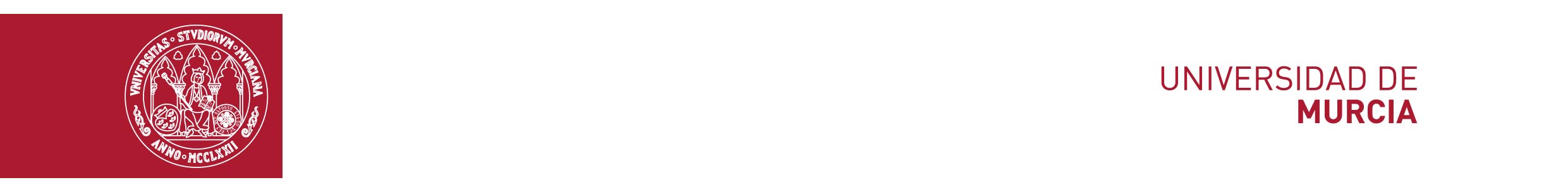 DATOS IDENTIFICATIVOSDATOS IDENTIFICATIVOSTutor/a o Cotutores:Títulodel TFM:Nombre delestudiante:NIF del estudiante:Línea de trabajo:EVALUACIÓN DEL TUTOREVALUACIÓN DEL TUTORNúmero de reuniones presenciales realizadasTiempo que ha durado la realización del TFMValora de 0 a 10 el interés del alumno/aValora de 0 a 10 el esfuerzo del alumno/aValora de 0 a 10 la entrega a tiempo de las tareas propuestas por el TutorPuntúe de 0 a 1 de forma global el conjunto de los aspectos anteriores y los resultados del trabajo(indique sólo un decimal)Comentarios y ObservacionesComentarios y ObservacionesTribunal n.º 	(*)Estudiantes convocados (*) (**)Profesorado tutor (*)Presidencia: Vocalía: Secretaría:Suplente:Tribunal y coordinación MásterCorreos electrónicosPresidencia:Vocalía:Secretaría:Suplente:Coordinación Máster:jialonso@um.esPresidente/aPresidente/aVocalVocalSecretario/aMemoria (hasta 7 puntos máx.)Informe tutor (hasta 1 puntos)Informe tutor (hasta 1 puntos)Memoria (hasta 7 puntos máx.)Memoria (hasta 6 puntos)Memoria (hasta 6 puntos)Exposición(hasta 2 puntos máx.)Exposición(hasta 2 puntos máx.)Defensa del trabajo(hasta 1 punto máx.)Defensa del trabajo(hasta 1 punto máx.)SUMA TOTALESSUMA TOTALESApellidos y NombreCalificación final (0-10)